Publicado en Madrid el 11/04/2023 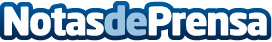 Piscinas Lara lanza su nueva página web con una calculadora de cobertores de piscina a medidaLa tienda virtual ha sido actualizada con más de 6.000 productos disponibles a la venta, ampliando así las opciones y posibilidades de compra bajo un nuevo diseño con nuevas funcionalidadesDatos de contacto:Piscinas Lara916 169 577Nota de prensa publicada en: https://www.notasdeprensa.es/piscinas-lara-lanza-su-nueva-pagina-web-con_1 Categorias: Interiorismo Madrid Jardín/Terraza Servicios Técnicos Hogar Otros Servicios http://www.notasdeprensa.es